YOUCAT for Kids – Hefte D – Samling 4, Økt 2  Hovedtema: Trosbekjennelsen Øktens tema: Den tredje trosartikkelen, Kirkemøtet i Nikea og andre møter og konsiler i historienLæringsmål   Å se nærmere på betydningen av Kirkemøtet i Nikea og andre store kirkemøterÅ lære litt om keiser Konstantin og det som skjedde på hans tid.EKSTRA: Å lære litt om st. Nikolas, og om hvilken relasjon han har med julen.Omfatter side 28, 81 – 105 / spørsmål 47 – 63 i YOUCAT for Kids.En kort oversikt over gjennomføringen:  
 Opprop, samtale om tema så langt, og gjerne konkurransen fra Økt 1Kirkehistorien: Kirkemøtene, bibelskriving og DHÅDagens person: Keiser Konstantin – Et kunstnerisk prosjektEkstra (eller istedenfor punkt 3): St. Nikolas + litt juleverkstedDu trenger:  
 Kortfilm: "Under påvirkning av Den Hellige Ånd” - Bibelen og kirkemøteneKirkehistoriske tidslinjer: 
      https://www.timetoast.com/timelines/kristendommen-tidslinje 
       https://urmenighet.wordpress.com/2017/04/18/kristendom-historie/ 
       https://www.studienett.no/kristendom/norge/norsk-kirkehistorie 
       https://www.kirkehistorie.com/Ressursark om keiser KonstantinInspirasjon til noe å lage: emperor constantine - Google Search, The holy spirit - Google Search, Holy Spirit Scripture Wheel – Catholic Playground, Bibelselskapet | Tidslinjen, (1098) PinterestKatolske mandalaer: catholic stained glass window coloring printouts - Google Search, catholic mandala coloring sheet printables - Yahoo Image Search Results Katolsk advent- og julepynt (Til noe av disse brukes en avis, men vanlig papir, gavepapir, m.m. er kanskje enda bedre 😊. Noe av disse er også mer til inspirasjon): DIY Christmas ornaments: Advent Star (youtube.com), DIY Christmas Ornaments: Circle and Heart (youtube.com), DIY Christmas ornaments: Herald Angel (youtube.com), Advent Saints Craft- Printable Ornaments For Catholic Kids (catholicicing.com), (1098) PinterestTrosbekjennelsen: YOUCAT for Kids s. 28 eller 
https://blilys.no/filer/youcat-konfirmant/samling1_okt1_katekesens_fire_grunnsoyler.pdf 
Gjennomføringen av økten  Opprop, samtale og en konkurranse 
Etter oppropet (og hvis dere ikke har gjennomført Økt 1) passer det å snakke med barna om hva de har lært frem til nå. Dette er bra både for deltakelsen (at de blir tryggere på å delta), og tillegg hjelper det dem å huske nettopp det dere har gjennomgått så langt. Med din (kateketens) hjelp kan dere på kort tid snakke om ganske mange ting. Du må kanskje styre samtalen litt.

I Økt 1, punkt 1, ligger en liten konkurranse om Den Hellige Ånd og om ordene ‘kirke’ og ‘Kirke’. Bruk gjerne denne, eller bare snakk med dem disse temaene. Pass på da (hvis dere ikke gjør konkurransen) at du forklare godt for dem hva DHÅ er, og hva forskjellen på ‘kirke’ og ‘Kirke’ er. Bruk gjerne ressursene fra Økt 1 til hjelp.Kirkehistorien: Kirkemøtene og bibelskriving
Her skal vi i hovedsak se på kirkemøtet i Nikea, men for å sette alt dette i sammenheng, er det fint å forstå litt av tiden vi er i (da det første store kirkemøtet fant sted), og hva et kirkemøte er/var, og gjerne litt om andre viktige kirkemøter.
Se gjerne kortfilmen "Under påvirkning av Den Hellige Ånd” om kirkehistorien og om når og hvordan Bibelen ble til som bok slik vi kjenner den i dag (R). Deretter kan dere gjerne ta en titt på en kirkehistorisk tidslinje. Det finnes flere forslag i ressursene. Merk at ikke alle disse er katolske, og noen er engelske. Hvis vi har greid det innen den tid dere bruker denne økten, så kanskje vi har fått laget vår egen kirkehistoriske tidslinje  Følg med! Følg med!
Kunstnerisk prosjekt: Hvem var keiser Konstantin? 
Det er viktig å ta for seg keiser Konstantin ettersom det var han som gjorde kristendommen til statsreligion i Romerriket. Til dette finner du en brukbar tekst i ressursene til denne økten (R). Det kan hende vi etter hvert får lydfiler til slike tekster. Har du selv mye kunnskap om Konstantin, så er det bare å fortelle i vei. Trenger du hjelp til dette, så bruk ressursen. Det fungerer fint å lese dette opp for dem, mens de selv (barna) kan få en oppgave (nedenfor her).

Mens du leser, kan barna gjerne lage noe. 
Under “Du trenger” finner du inspirasjon til både bilder og statuer av keiser Konstantin, bilder og glassmalerier av Den Hellige Ånd, og lenken til Bibelselskapets tidslinje m.m.

Planlegg på forhånd hvordan du skal la barna få mulighet til å uttrykke seg mens du leser. Skal de bruke noe de kan forme, som leire, trolldeig eller en form for modelleire? Skal de tegne eller male? Skal de klippe og lime?

En mulighet, som barn i alle aldre liker, er å fargelegge mandalaer. Vi – katolikkene – har jo de aller mest imponerende mandalaene: nemlig glassmaleriene våre. Kanskje dette er en aktivitet som kan fungere for dem mens du leser om keiser Konstantin-? Du finner forskjellige utskriftsvennlige varianter av disse mandalaene/glassmaleriene under “Du trenger”.

Hvis du selv vil lese deg opp på Keiser Konstantin, så ta gjerne en titt her:
- Den salige keiser Konstantin I den Store (~275-337) — Den katolske kirke
- Konstantin den store – Store norske leksikon (snl.no)
- Konstantin: I korsets tegn | Skolerom.noEKSTRA: St. Nikolas og julen
Istedenfor eller i tillegg til punkt 3, kan dere gjerne høre historien om St. Nikolas. Hvis du har fulgt disse oppleggende fra måned til måned, er det kanskje desember nå (?), og det kan være fint å snakke om en helgen som har noe med julen å gjøre. St. Nikolas har dessuten levd på samme tid i historien  som keiser Konstantin.På de neste to sidene finner du historien om St. Nikolas. Bruk denne versjonen eller finn en annen versjons om du synes passer bedre.Mens du leser, eller eventuelt etterpå, kan dere gjerne ha et lite juleverksted. Kanskje er det på tide å lage julepynt med god katolsk symbolikk-? Under “Du trenger” finner du både forslag til lesetekst om St. Nikolas og noen forslag til katolsk julepynt.           Avslutt gjerne med å fremsi trosbekjennelsen sammen. Dere må gjerne bruke den apostoliske fra side 28 i
           YOUCAT for Kids, eller den Nikenske som du blant annet finner lenke til under «Du trenger».  Kanskje kan dere 
          synge den som står som nr. 4 i Adoremus (s. 36 – 38).St. Nikolas – 6.desemberVet du hvem som startet opp julenisseskikken? Det var en katolsk biskop som levde for 1.700 år siden – biskop Nikolas av Myra. Myra var en by i det landet som i dag heter Tyrkia, og hvor noen av de aller første kristne menighetene var blitt grunnlagt av apostlene Paulus og Barnabas. Nikolas ble født i den lille landsbyen Patara, der det bodde mange greske familier, deriblant foreldrene hans.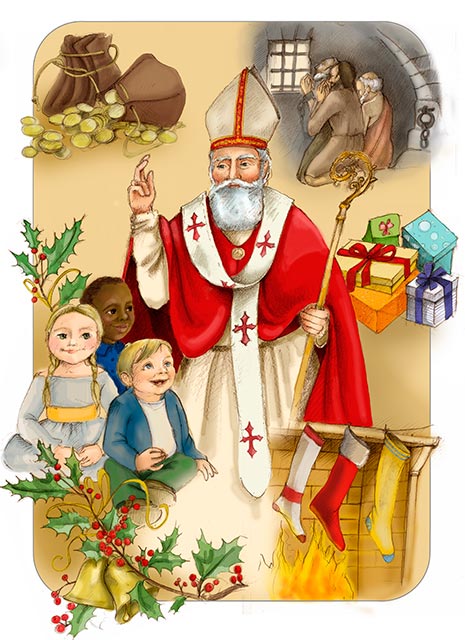 Hva er det i St. Nikolas' liv som har gjort ham til en av Kirkens mest kjente helgener, og til forbilde for alle julenisser i verden?Kort fortalt: Nikolas var en svært gavmild person. Selv om han kom fra en familie med svært god råd, og hadde vokst opp med alt han kunne ønske seg, forstod han at gleden ved å dele og ved å gi bort, er så mye større enn gleden over å eie. Av foreldrene sine, som begge var dypt fromme kristne, lærte Nikolas å bli oppmerksom på andre menneskers behov. Faren var kjent for å gjøre godt mot alle innbyggerne i byen; han lærte tidlig Nikolas å dele med andre, og moren Anna var søster av biskopen av Myra, som også het Nikolas. Hun lærte lille Nikolas opp i å leve slik Jesus hadde sagt: «Gi den som ber deg, og vend ikke ryggen til den som vil låne av deg» (Mat 5, 42), og: «Gi, så skal dere få: Et godt mål, rystet, stappet og breddfullt, skal dere få i fanget. For det skal måles opp til dere med det samme mål som dere selv bruker» (Luk 6, 38). Nikolas hadde et varmt hjerte. Han oppdaget fort at mange av barna rundt ham ikke hadde det like bra som ham. I stedet for å skryte av alt hans familie eide og hadde, forsøkte han å hjelpe dem så ofte han kunne.Jo mer Nikolas fikk høre om Jesus, jo mer opplevde han at Gud kalte ham til å følge Jesus. Onkel Nikolas, biskopen, la merke til at Nikolas var svært glad i Gud, og sørget for å lære ham opp til å kunne lese fra Den hellige skrift i messene, og deretter gi ham utdannelsen han trengte for å bli prest. Da Nikolas var 19 år, viet onkel Nikolas ham til prest og satte ham til å lede et kloster han hadde bygget.Da Nikolas var blitt omtrent tjue år gammel, døde begge foreldrene av pest. Det var svært trist for Nikolas. Onkel Nikolas tok seg nå av ham. Av foreldrene arvet Nikolas en stor formue, men han brukte ikke pengene på seg selv. Som prest møtte Nikolas mange mennesker, og mange av dem var svært fattige. Nikolas ga bort alt han hadde arvet til alle disse, men alltid på en slik måte at ingen kunne oppdage hvem som hadde gitt gaven. Etter noen år døde onkel Nikolas. Da dro den unge pater Nikolas på en pilegrimsreise til Egypt og Det hellige land. Han ville se hvor Jesus hadde levd og undervist, hvor han hadde feiret nattverden med sine disipler, se stedet der Jesus var blitt korsfestet og graven han hadde stått opp fra. Vi kan tenke oss at han slik ville hente nytt mot til å gå videre i livet. Den gangen tok en slik reise mange måneder, ofte år. Da Nikolas endelig kom tilbake til Myra, ble han innsatt som biskop etter onkelen.Vi vet egentlig ikke så mye om Sankt Nikolas, men det finnes en del legender - gamle historier som er blitt fortalt om og om igjen opp gjennom årtusenene - om det gode den hellige Nikolas gjorde. En av de mest kjente historiene, og den som har lagt grunnlaget for vår tids julenisseskikk, er denne: I St. Nikolas' fødeby, Patara, bodde det en svært fattig mann. Han hadde tre døtre, men han var svært bekymret, for nå var de nesten voksne og klare til å gifte seg, men han hadde ingen penger til å betale medgiften unge piker den gang måtte ha. Han hadde antageligvis heller ikke råd til å fortsette å la dem bo hjemme. I sin fortvilelse lurte faren på om han var nødt til å selge dem til menneskehandlere. Dette fikk biskop Nikolas høre om, og en slik forferdelig skjebne kunne han ikke tillate at døtrene skulle lide. Om natten listet biskop Nikolas seg bort til mannens hus og kastet inn en pose gullmynter gjennom et åpent vindu. Det var nok til å betale medgiften og bryllupet for den eldste datteren. Året etter gjorde biskop Nikolas det samme for den andre datteren. Nå ble faren nysgjerrig, så da den tredje datteren nærmet seg gifteferdig alder, holdt han vakt ved vinduet hver natt. Da Nikolas kastet den tredje posen mynter inn vinduet, løp mannen ned på gaten og så at det var biskop Nikolas som stod framfor ham. Mannen takket ham inderlig, men biskop Nikolas ba ham om ikke å fortelle det til noen og i stedet takke Gud.Den aller eldste legenden om St. Nikolas forteller hvordan han reddet tre soldater som uskyldig var blitt dømt til døden. St. Nikolas var nemlig ikke bare gavmild; han hadde også en sterk rettferdighetssans, og sa tydelig fra når noen gjorde urett mot andre. Guvernøren i Myra hadde fått penger for å arrestere og drepe soldatene. Da biskop Nikolas fikk høre om henrettelsen som skulle finne sted, løp han ned til henrettelsesstedet og dro sverdet ut av hendene på bøddelen. Deretter ga han den korrupte guvernøren en skikkelig skjennepreken, og ga seg ikke før guvernøren angret det han hadde gjort og lot de tre uskyldige soldatene gå fri. Denne dagen hadde biskop Nikolas tre utsendinger fra den romerske keiseren Konstantin på besøk. De hadde fått i oppdrag å få slutt på et opprør et annet sted i landet, men vinden hadde ført skipet deres til Myra. Disse tre sendemennene så med egne øyne hvor modig den hellige biskopen grep inn. Da de kom tilbake til keiserens by Konstantinopel, opplevde de selv å bli kastet i fengsel fordi en romersk leder - en prefekt - hadde fremmet falske anklager mot dem. Prefekten fikk keiseren til å utstede ordre om å henrette de tre utsendingene. Da husket de på hvordan biskop Nikolas hadde hjulpet de tre uskyldig dømte soldatene, og ba Gud om hjelp gjennom den hellige biskop Nikolas' gode gjerninger. Den natten drømte både prefekten og keiseren om biskop Nikolas. Han var svært sint på dem, og truet dem til straks å slippe de tre uskyldige mennene fri.  Da prefekten og keiseren møttes neste morgen, fortalte de hverandre om drømmene sine. Keiseren sendte bud etter de tre utsendingene og spurte dem ut om biskop Nikolas. Utsendingene fortalte at de hadde bedt til Gud om biskopens hjelp. Da slapp keiseren dem fri, og sendte med dem et brev til biskop Nikolas, der han ba biskopen slutte med å true keiseren, men i stedet be for fred i verden.Biskop Nikolas levde til mellom år 341 og 352 etter Kristus. Det eneste vi vet sikkert er at det var den 6. desember. Dette er blitt hans minnedag, og den feires i mange land verden over. Innbyggerne i Myra forstod at biskop Nikolas var en hellig mann allerede mens han levde. Kort etter hans død bygget de en kirke over graven hans. Snart begynte det å strømme en klar olje fra steinkisten hvor St. Nikolas' kropp var blitt lagt. Mange syke opplevde å bli friske når de smurte seg med oljen.Benrestene til St. Nikolas ble flyttet fra Myra til Italia tidlig på tusentallet, og oppbevares siden da i en kirke i Bari. Også fra dette skrinet strømmer det ut olje. Oljen deles ut i flasker til troende som ønsker det.St. Nikolas er skytshelgen for fattige, for ugifte jenter og bruder, for pilegrimer og mange yrkesgrupper fra tidligere tider. Vi kan be ham om hjelp for å få tilbake stjålne ting, for trygge reiser, mot skipsforlis, tyveri og ran, fengsling og falske anklager, og be ham om et godt ekteskap.Særlig i Nederland er St. Nikolas populær, siden landet opp gjennom historien har drevet mye med sjøfart og handel, og St. Nikolas regnes som skytshelgen også for sjømenn og handelsfolk. Den 6. desember hvert år får barna i Nederland gaver av en person utkledd som Sinter Klaas, som de kaller ham, med røde bispeklær, bispelue og langt, hvitt skjegg. Det er denne feiringen av St. Nikolas som har vært starten på julenisseskikkene som i nyere tid er blitt blandet opp med ikke-kristne eventyr og kjøpepress. Vi ser at St. Nikolas står for mye mer enn nissesmil og pakker: Han var et menneske som ut fra sin kjærlighet til Jesus Kristus ga uten å tenke på seg selv, som modig forsvarte de fattige og de som ble urettferdig behandlet, og som viste hvordan vi bør leve i dyp respekt for Gud.Hellige Nikolas, be for oss!